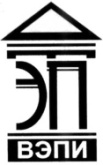 Автономная некоммерческая образовательная организациявысшего образования«Воронежский экономико-правовой институт»(АНОО ВО «ВЭПИ»)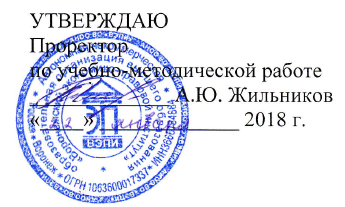 РАБОЧАЯ ПРОГРАММА ДИСЦИПЛИНЫ (МОДУЛЯ)	Б1.В.09 Психология здоровья	(наименование дисциплины (модуля))	37.03.01 Психология	(код и наименование направления подготовки)Направленность (профиль) 	Социальная психология		(наименование направленности (профиля))Квалификация выпускника 	Бакалавр		(наименование квалификации)Форма обучения 	Очная, заочная		(очная, очно-заочная, заочная)Рекомендована к использованию Филиалами АНОО ВО «ВЭПИ»Воронеж 2018Рабочая программа дисциплины (модуля) разработана в соответствии с требованиями ФГОС ВО, утвержденного приказом Минобрнауки России от 07.08.2014 № 946, учебным планом по направлению подготовки 37.03.01 Психология, направленность (профиль) «Социальная психология».Рабочая программа рассмотрена и одобрена на заседании кафедры психологии.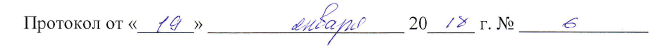 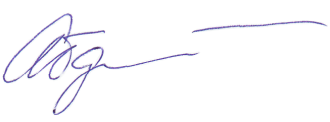 Заведующий кафедрой                                                       Л.В. АбдалинаРазработчики: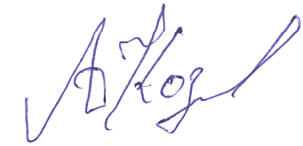 Профессор                                                                                             А.Т. Козлов  1. Цель дисциплины (модуля)Целью изучения дисциплины (модуля) «Психология здоровья» является формирование  у обучающихся способности анализировать и решать  проблемы укрепления здоровья  человека в профессиональной и образовательной деятельности.2. Задачи дисциплины (модуля)2.1. Сформировать представление о роли и значении занятий физической культурой в укреплении здоровья человека, профилактике вредных привычек, ведении здорового образа жизни.2.2. Сформировать умения проводить базовые процедуры анализа проблем укрепления здоровья человека в профессиональной и образовательной деятельности, социализации индивида.2.3. Сформировать навыки проведения базовых процедур анализа проблем здоровья  человека, социализации индивида, функционирования людей с ОВЗ, в том числе и при различных заболеваниях.2.4.  Сформировать навыки ведения здорового образа жизни в целях профилактики различных заболеваний.3. Место дисциплины (модуля) в структуре образовательной программы высшего образованияДисциплина «Психология здоровья» относится к вариативной части дисциплин учебного плана. Для изучения данной дисциплины необходимы знания, умения и навыки, формируемые предшествующими дисциплинами: «Анатомия ЦНС и нейрофизиология», «Физиология ВНД и СС», «Общая психология», «Психология развития и возрастная психология», «Психофизиология», «Общий психологический практикум», «Антропология», «Физическая культура и спорт».Перечень последующих дисциплин, для которых необходимы знания, умения и навыки, формируемые данной дисциплиной: «Психология личности», «Социализация личности», «Элективные дисциплины по физической культуре и сорту», «Основы нейро- и патопсихологии», «Психология социальной работы».4. Перечень планируемых результатов обучения по дисциплине (модулю), соотнесённых с планируемыми результатами освоения образовательной программы высшего образованияИзучение дисциплины (модуля) «Психология здоровья» направлено на получение знаний о:психологии здорового образа  жизни;факторах, оказывающих влияние на здоровье;физическом и социальном здоровье;здоровье и гигиенической культуре, здоровье и культуре микросоциума;концепции рационального питания;двигательной активности и здоровье;режим труда, отдыха и здоровье;модели поведенческих изменений в свете проблемы ВИЧ/СПИДа; сексуальной культуре и здоровье.Процесс изучения дисциплины (модуля) «Психология здоровья» направлен на формирование у обучающихся следующих компетенций:5. Структура и содержание дисциплины (модуля)5.1. Структура дисциплины (модуля)5.1.1. Объем дисциплины (модуля) и виды учебной работы по очной форме обучения5.1.2. Объем дисциплины (модуля) и виды учебной работы по заочной форме обучения5.2. Содержание дисциплины (модуля)5.2.1. Содержание дисциплины (модуля) по очной форме обученияТема №1. Общее введение в научную проблематику психологии здоровья (12ч.)Лекции – 1 ч. Содержание: Сущность дефиниции «валеологии» как науки. Общие подходы к определению здоровья в работах современных авторов. Анализ основных понятий, предмета, объекта и задач исследования психологии здоровья. Здоровье человека как предмет комплексного междисциплинарного исследования. Функции, критерии и компоненты здоровья. Практические занятия – 1 ч.Контрольные вопросы:1.	Сущность дефиниции «валеологии» как науки.2.	Общие подходы к определению здоровья в работах современных авторов. 3.	Здоровье человека как предмет комплексного междисциплинарного исследования. 4.	Функции, критерии и компоненты здоровья. Занятия в интерактивной форме проводятся в виде дискуссии по проблемам здоровье человека, при рассмотрении содержания тем докладов.Занятия в интерактивной форме проводятся в виде дискуссии  по проблеме по проблемам здоровья человека, при рассмотрении содержания тем докладов.Темы рефератов и научных сообщений:1.	Влияние экологических факторов на формирование здорового поколения.2.	Культура здоровья: история и современность.3.	Философия здоровья.Тема №2. Психология здорового образа  жизни: понятие, факторы, критерии (12ч.)	Лекции – 1 ч. Содержание: Современное определение здоровья человека. Основные модели и сущностные признаки здоровья, группы здоровья. Положение здоровья в иерархии основных потребностей человека. Мотивация здорового образа жизни: как и с помощью чего этого добиться, физиологические основы здорового образа жизни. Современная концепция здорового образа жизни: основные факторы, определяющие образ жизни человека, составляющие ЗОЖ. Формирование стиля здорового образа жизни. Системы оздоровления. Практические занятия – 1 ч.Контрольные вопросы:1.	Мотивация здорового образа 2.	Формирование стиля здорового образа жизни. 3.	Системы оздоровления.4.	Основные модели и сущностные признаки здоровья, группы здоровья. Темы докладов и научных сообщений:1.	Современная концепция здорового образа жизни. 2.	Влияние наследственных заболеваний на формирование здорового поколения.Тема №3.  Анализ факторов, оказывающих влияние на здоровье (12ч)Лекции – 1 ч. Содержание: Общая характеристика факторов, повреждающих здоровье. Субъективные и объективные составляющие здоровья. Генетические, экологические, психологические факторы. Состояние системы здравоохранения и медицинское обеспечение. Физическое и психическое  здоровье. Образ жизни как медико-социальный фактор здоровья. Психологические факторы здоровья.Практические занятия – 1 ч.Контрольные вопросы:1.	Экологические факторы. Медицинское обеспечение.2.	Психологические факторы3.	Адаптационные резервы организма4.	Биологическое и социальное в природе человека5.	Хронобиология суточного режима6.	Адаптация организма: виды адаптационных изменений, их уровни и характер, механизм.7.	Состояние системы здравоохранения и медицинское обеспечение.Занятия в интерактивной форме проводятся в виде дебатов по вопросам состояние системы здравоохранения и медицинское обеспечение, при рассмотрении содержания тем докладовТемы рефератов и научных сообщений:1.	Медицинское обеспечение в РФ.2.	Репродуктивное здоровье.Тема №4. Физическое и социальное здоровье (12ч)Лекции – 1 ч. Содержание: Межличностные взаимоотношения и их влияние на здоровье человека: конструктивное и деструктивное взаимодействие, манипуляция способы противостояния манипулятивному воздействию.Практические занятия – 1 ч.Контрольные вопросы:1.	Назовите способы противостояния манипулятивному воздействию.2.	Что означает конструктивное и деструктивное взаимодействие?3.	Здоровая личность как объект исследования психологии здоровья.Темы рефератов и научных сообщений:1.	Основы рационального питания.2.	Стресс в профессиональное деятельности.3.	Здоровье горожанина.Тема №5. Здоровье и гигиеническая культура, здоровье и культура поведения, здоровье и культура микросоциума(14ч.)Лекции – 2 ч. Содержание: Гигиена: понятие, правила, принципы (общая и частная гигиена). Двигательная активность и здоровье. Сознание и здоровье. Кодекс здоровья. Система здравоохранения как институт социального контроля.Социальная обусловленность здоровья: социальные изменения и здоровье общества, понятие «социальное здоровье» (здоровье как социальный феномен). Здоровье и социальные организации. Здоровье и социальная структура общества.Межличностные взаимоотношения и их влияние на здоровье человека: конструктивное и деструктивное взаимодействие, манипуляция способы противостояния манипулятивному воздействию.Практические занятия – 2 ч.Контрольные вопросы:1.	Гигиена: понятие, правила, принципы.2.	Кодекс здоровья. 3.	Система здравоохранения как институт социального контроля.4.	Здоровье и социальные организации.Темы рефератов и научных сообщений:1.	Механизмы адаптации2.	Организм как система: управление функциональными состояниями.3.	Основы гигиенической культуры.4.	Проблема наркотизма.5.	Системы закаливания.Тема №6. Концепция рационального питания (14ч)Лекции – 2 ч. Содержание: Значение питания в обеспечении жизнедеятельности. Питательные вещества и их функции в организме. Эволюционные предпосылки рационального питания. Основные принципы рационального питания. Понятие «балластные вещества». Теории питания (вегетарианство, сыроедение, теория адекватного питания, учение микробиотиков и др.). Диеты.Практические занятия – 2 ч.Контрольные вопросы:1.	Факторы, влияющие на здоровье.2.	Понятие «балластные вещества». 3.	Диеты.4.	Философия питания.5.	Булимия - болезни цивилизации.6.	Анорексия - болезни цивилизации.Занятия в интерактивной форме проводятся в виде «круглого стола» по теориям питания (вегетарианство, сыроедение, теория адекватного питания, учение микробиотиков и др.), диеты, при рассмотрении содержания тем докладов. Презентация.Темы докладов и научных сообщений:1.	Теории питания (вегетарианство, сыроедение, теория адекватного питания, учение микробиотиков и др.). 2.	Значение питания в обеспечении жизнедеятельности.Тема №7. Двигательная активность и здоровье (14ч)Лекции – 2 ч. Содержание: Проблема влияние физической нагрузки на человеческий организм. Сниженная активность ведёт ко многим нарушениям и преждевременному увяданию организма. Роль физических упражнений на деятельность всех органов и систем человека. Двигательная активность как фактор оздоровления человека. Полноценная двигательная активность как часть здорового образа жизни. Практические занятия – 2 ч.Контрольные вопросы:1.	Проблема влияние физической нагрузки на человеческий организм.2.	Двигательная активность как фактор оздоровления человека. 3.	Влияние оздоровительной физической культуры на организм человека.Темы рефератов и научных сообщений:1.	Адаптация организма: виды адаптационных изменений, их уровни и характер, механизм.2.	 Демография, демографические показатели, современная демографическая ситуация.3.	Здоровье как социальная ценность.4.	Медико-социальная работа за рубежом.Тема №8. Режим труда, отдыха и здоровье (14ч.)Лекции – 2 ч. Содержание: Понятие о психическом тонусе. Организация трудовой деятельности и отдыха. Работоспособность и повышение ее эффективности. Проблема профессионального здоровья. Психологическое обеспечение профессионального здоровья. Стресс в профессиональной деятельности, пути профилактики и преодоления его.Понятие «профессиональное здоровье»: составляющие, факторы профессиональной работоспособности; профессиональная адаптация, надежность профессиональной деятельности. Профессиональное выгорание и ресурсы его преодоления.Практические занятия – 2 ч.Контрольные вопросы:1.	Понятие «профессиональная работоспособность»: факторы, составляющие2.	Профессиональная адаптация, профессиональное самоопределение3.	Организация труда и отдыха4.	Стресс в профессиональной деятельности, пути профилактики и преодоления. 5.	Работоспособность и повышение ее эффективности.6.	 Проблема профессионального здоровья. 7.	Психологическое обеспечение профессионального здоровья. 8.	Профессиональное выгорание и ресурсы его преодоления.Темы рефератов и научных сообщений:1.	Организация доврачебной медицинской помощи. 2.	Неотложная помощь. 3.	Специфика медицинской помощи при обеспечении отдыха и туризма.Тема №9. Сексуальная культура и здоровье (14ч). Лекции – 2 ч. Содержание: Понятия «сексуальная культура», «сексуальное здоровье». Сексология как наука, краткий исторический обзор ее становления и развития. Физиология и патология репродукции. Половое воспитание и просвещение в нашей стране.Гендер и здоровье (тенденции в здоровье мужчин и женщин). Социально-политические условия, влияющие на планирование семьи, роль государства в укреплении семьи и сохранении здоровья женщин. Контрацепция.Гармония и дисгармония сексуальных отношений. Профилактика сексуальных дисгармоний. Модели поведенческих изменений в свете проблемы ВИЧ/СПИДа. Практические занятия – 2 ч.Контрольные вопросы:1.	Понятия «сексуальная культура», «сексуальное здоровье». 2.	Сексология как наука, краткий исторический обзор ее становления и развития. 3.	Физиология и патология репродукции. 4.	Половое воспитание и просвещение в нашей стране.5.	Контрацепция.6.	Профилактика сексуальных дисгармоний. 7.	Модели поведенческих изменений в свете проблемы ВИЧ/СПИДа.8. Количественные и качественные основы сексуальности 9. Социально-психологические проблемы семьи. Темы рефератов и научных сообщений:1.	Организация медико-социального патронажа.2.	Основные направления организации медицинской помощи населению.Тема №10. Психоактивные вещества: факторы риска и профилактика (14ч.)Лекции – 2 ч. Содержание: Классификация наркотических веществ. Влияние никотина на организм человека. Понятия «физическая зависимость» и «психологическая зависимость». Особенности и тенденции подростковой наркомании и алкоголизации в России. Профилактические модели и базовые принципы первичной профилактики зависимостей. Созависимость.Личность и наркотики: личностные предпосылки, связанные с употреблением наркотиков; факторы риска алкоголизации и наркомании среди подростков.Практические занятия – 2 ч.Контрольные вопросы:1.	Влияние никотина на организм человека.2.	Особенности и тенденции подростковой наркомании и алкоголизации в России. 3.	Созависимость.4.	Влияние на организм курения, меры профилактики.Темы рефератов и научных сообщений:1.	Реабилитация здоровья.2.	Социальная геронтология.Тема №11. Формы и методы пропаганды и обеспечения ЗОЖ (12ч.)Лекции – 1 ч. Содержание: Понятие о профилактике. Основные ее принципы и виды. Основные направления и методы пропаганды здорового образа жизни. Структура центров медицинской профилактики, их роль в пропаганде ЗОЖ. Основные показатели здоровья населения России. Их медико-социальная оценка. Основные правовые принципы охраны здоровья населения.Практические занятия – 1 ч.Контрольные вопросы:1.	Структура центров медицинской профилактики, их роль в пропаганде ЗОЖ.2.	Основные правовые принципы охраны здоровья населения.3.	Влияние особенностей раннего постнатального периода на развитие человека и его здоровье.4.	Здоровье в иерархии потребностей. Мотивация здоровья.5.	Основные правовые принципы охраны здоровья населения.Темы рефератов и научных сообщений:1.	Здоровье в иерархии потребностей. Мотивация здоровья.2.	Основные правовые принципы охраны здоровья населения.5.2.2. Содержание дисциплины (модуля) по заочной форме обученияТема №1. Общее введение в научную проблематику психологии здоровья (15ч.)Лекции – 0,5 ч. Содержание: Сущность дефиниции «валеологии» как науки. Общие подходы к определению здоровья в работах современных авторов. Анализ основных понятий, предмета, объекта и задач исследования психологии здоровья. Здоровье человека как предмет комплексного междисциплинарного исследования. Функции, критерии и компоненты здоровья. Практические занятия – 0,5 ч.Контрольные вопросы:1.	Сущность дефиниции «валеологии» как науки.2.	Общие подходы к определению здоровья в работах современных авторов. 3.	Здоровье человека как предмет комплексного междисциплинарного исследования. 4.	Функции, критерии и компоненты здоровья. Занятия в интерактивной форме проводятся в виде дискуссии по проблемам здоровье человека, при рассмотрении содержания тем докладов.Занятия в интерактивной форме проводятся в виде дискуссии  по проблеме по проблемам здоровья человека, при рассмотрении содержания тем докладов.Темы рефератов и научных сообщений:1.	Влияние экологических факторов на формирование здорового поколения.2.	Культура здоровья: история и современность.3.	Философия здоровья.Тема №2. Психология здорового образа  жизни: понятие, факторы, критерии (15ч.)	Лекции – 0,5 ч. Содержание: Современное определение здоровья человека. Основные модели и сущностные признаки здоровья, группы здоровья. Положение здоровья в иерархии основных потребностей человека. Мотивация здорового образа жизни: как и с помощью чего этого добиться, физиологические основы здорового образа жизни. Современная концепция здорового образа жизни: основные факторы, определяющие образ жизни человека, составляющие ЗОЖ. Формирование стиля здорового образа жизни. Системы оздоровления. Практические занятия – 0,5 ч.Контрольные вопросы:1.	Мотивация здорового образа 2.	Формирование стиля здорового образа жизни. 3.	Системы оздоровления.4.	Основные модели и сущностные признаки здоровья, группы здоровья. Темы докладов и научных сообщений:1.	Современная концепция здорового образа жизни. 2.	Влияние наследственных заболеваний на формирование здорового поколения.Тема №3.  Анализ факторов, оказывающих влияние на здоровье (15ч)Лекции – 0,5 ч. Содержание: Общая характеристика факторов, повреждающих здоровье. Субъективные и объективные составляющие здоровья. Генетические, экологические, психологические факторы. Состояние системы здравоохранения и медицинское обеспечение. Физическое и психическое  здоровье. Образ жизни как медико-социальный фактор здоровья. Психологические факторы здоровья.Практические занятия – 0,5 ч.Контрольные вопросы:1.	Экологические факторы. Медицинское обеспечение.2.	Психологические факторы3.	Адаптационные резервы организма4.	Биологическое и социальное в природе человека5.	Хронобиология суточного режима6.	Адаптация организма: виды адаптационных изменений, их уровни и характер, механизм.7.	Состояние системы здравоохранения и медицинское обеспечение.Занятия в интерактивной форме проводятся в виде дебатов по вопросам состояние системы здравоохранения и медицинское обеспечение, при рассмотрении содержания тем докладовТемы рефератов и научных сообщений:1.	Медицинское обеспечение в РФ.2.	Репродуктивное здоровье.Тема №4. Физическое и социальное здоровье (15ч)Лекции – 0,5 ч. Содержание: Межличностные взаимоотношения и их влияние на здоровье человека: конструктивное и деструктивное взаимодействие, манипуляция способы противостояния манипулятивному воздействию.Практические занятия – 0,5 ч.Контрольные вопросы:1.	Назовите способы противостояния манипулятивному воздействию.2.	Что означает конструктивное и деструктивное взаимодействие?3.	Здоровая личность как объект исследования психологии здоровья.Темы рефератов и научных сообщений:1.	Основы рационального питания.2.	Стресс в профессиональное деятельности.3.	Здоровье горожанина.Тема №5. Здоровье и гигиеническая культура, здоровье и культура поведения, здоровье и культура микросоциума (15ч.)Лекции – 0,5 ч. Содержание: Гигиена: понятие, правила, принципы (общая и частная гигиена). Двигательная активность и здоровье. Сознание и здоровье. Кодекс здоровья. Система здравоохранения как институт социального контроля.Социальная обусловленность здоровья: социальные изменения и здоровье общества, понятие «социальное здоровье» (здоровье как социальный феномен). Здоровье и социальные организации. Здоровье и социальная структура общества.Межличностные взаимоотношения и их влияние на здоровье человека: конструктивное и деструктивное взаимодействие, манипуляция способы противостояния манипулятивному воздействию.Практические занятия – 0,5 ч.Контрольные вопросы:1.	Гигиена: понятие, правила, принципы.2.	Кодекс здоровья. 3.	Система здравоохранения как институт социального контроля.4.	Здоровье и социальные организации.Темы рефератов и научных сообщений:1.	Механизмы адаптации2.	Организм как система: управление функциональными состояниями.3.	Основы гигиенической культуры.4.	Проблема наркотизма.5.	Системы закаливания.Тема №6. Концепция рационального питания (15ч)Лекции – 0,5 ч. Содержание: Значение питания в обеспечении жизнедеятельности. Питательные вещества и их функции в организме. Эволюционные предпосылки рационального питания. Основные принципы рационального питания. Понятие «балластные вещества». Теории питания (вегетарианство, сыроедение, теория адекватного питания, учение микробиотиков и др.). Диеты.Практические занятия – 0,5 ч.Контрольные вопросы:1.	Факторы, влияющие на здоровье.2.	Понятие «балластные вещества». 3.	Диеты.4.	Философия питания.5.	Булимия - болезни цивилизации.6.	Анорексия - болезни цивилизации.Занятия в интерактивной форме проводятся в виде «круглого стола» по теориям питания (вегетарианство, сыроедение, теория адекватного питания, учение микробиотиков и др.), диеты, при рассмотрении содержания тем докладов. Презентация.Темы докладов и научных сообщений:1.	Теории питания (вегетарианство, сыроедение, теория адекватного питания, учение микробиотиков и др.). 2.	Значение питания в обеспечении жизнедеятельности.Тема №7. Двигательная активность и здоровье (16ч)Лекции – 1 ч. Содержание: Проблема влияние физической нагрузки на человеческий организм. Сниженная активность ведёт ко многим нарушениям и преждевременному увяданию организма. Роль физических упражнений на деятельность всех органов и систем человека. Двигательная активность как фактор оздоровления человека. Полноценная двигательная активность как часть здорового образа жизни. Практические занятия – 1 ч.Контрольные вопросы:1.	Проблема влияние физической нагрузки на человеческий организм.2.	Двигательная активность как фактор оздоровления человека. 3.	Влияние оздоровительной физической культуры на организм человека.Темы рефератов и научных сообщений:1.	Адаптация организма: виды адаптационных изменений, их уровни и характер, механизм.2.	 Демография, демографические показатели, современная демографическая ситуация.3.	Здоровье как социальная ценность.4.	Медико-социальная работа за рубежом.Тема №8. Режим труда, отдыха и здоровье (16ч.)Лекции – 1 ч. Содержание: Понятие о психическом тонусе. Организация трудовой деятельности и отдыха. Работоспособность и повышение ее эффективности. Проблема профессионального здоровья. Психологическое обеспечение профессионального здоровья. Стресс в профессиональной деятельности, пути профилактики и преодоления его.Понятие «профессиональное здоровье»: составляющие, факторы профессиональной работоспособности; профессиональная адаптация, надежность профессиональной деятельности. Профессиональное выгорание и ресурсы его преодоления.Практические занятия – 1 ч.Контрольные вопросы:1.	Понятие «профессиональная работоспособность»: факторы, составляющие2.	Профессиональная адаптация, профессиональное самоопределение3.	Организация труда и отдыха4.	Стресс в профессиональной деятельности, пути профилактики и преодоления. 5.	Работоспособность и повышение ее эффективности.6.	 Проблема профессионального здоровья. 7.	Психологическое обеспечение профессионального здоровья. 8.	Профессиональное выгорание и ресурсы его преодоления.Темы рефератов и научных сообщений:1.	Организация доврачебной медицинской помощи. 2.	Неотложная помощь. 3.	Специфика медицинской помощи при обеспечении отдыха и туризма.Тема №9. Сексуальная культура и здоровье (17ч). Лекции – 1 ч. Содержание: Понятия «сексуальная культура», «сексуальное здоровье». Сексология как наука, краткий исторический обзор ее становления и развития. Физиология и патология репродукции. Половое воспитание и просвещение в нашей стране.Гендер и здоровье (тенденции в здоровье мужчин и женщин). Социально-политические условия, влияющие на планирование семьи, роль государства в укреплении семьи и сохранении здоровья женщин. Контрацепция.Гармония и дисгармония сексуальных отношений. Профилактика сексуальных дисгармоний. Модели поведенческих изменений в свете проблемы ВИЧ/СПИДа. Практические занятия – 1 ч.Контрольные вопросы:1.	Понятия «сексуальная культура», «сексуальное здоровье». 2.	Сексология как наука, краткий исторический обзор ее становления и развития. 3.	Физиология и патология репродукции. 4.	Половое воспитание и просвещение в нашей стране.5.	Контрацепция.6.	Профилактика сексуальных дисгармоний. 7.	Модели поведенческих изменений в свете проблемы ВИЧ/СПИДа.8. Количественные и качественные основы сексуальности 9. Социально-психологические проблемы семьи. Темы рефератов и научных сообщений:1.	Организация медико-социального патронажа.2.	Основные направления организации медицинской помощи населению.Тема №10. Психоактивные вещества: факторы риска и профилактика (16ч.)Лекции – 1 ч. Содержание: Классификация наркотических веществ. Влияние никотина на организм человека. Понятия «физическая зависимость» и «психологическая зависимость». Особенности и тенденции подростковой наркомании и алкоголизации в России. Профилактические модели и базовые принципы первичной профилактики зависимостей. Созависимость.Личность и наркотики: личностные предпосылки, связанные с употреблением наркотиков; факторы риска алкоголизации и наркомании среди подростков.Практические занятия – 1 ч.Контрольные вопросы:1.	Влияние никотина на организм человека.2.	Особенности и тенденции подростковой наркомании и алкоголизации в России. 3.	Созависимость.4.	Влияние на организм курения, меры профилактики.Темы рефератов и научных сообщений:1.	Реабилитация здоровья.2.	Социальная геронтология.Тема №11. Формы и методы пропаганды и обеспечения ЗОЖ (16ч.)Лекции – 1 ч. Содержание: Понятие о профилактике. Основные ее принципы и виды. Основные направления и методы пропаганды здорового образа жизни. Структура центров медицинской профилактики, их роль в пропаганде ЗОЖ. Основные показатели здоровья населения России. Их медико-социальная оценка. Основные правовые принципы охраны здоровья населения.Практические занятия – 1 ч.Контрольные вопросы:1.	Структура центров медицинской профилактики, их роль в пропаганде ЗОЖ.2.	Основные правовые принципы охраны здоровья населения.3.	Влияние особенностей раннего постнатального периода на развитие человека и его здоровье.4.	Здоровье в иерархии потребностей. Мотивация здоровья.5.	Основные правовые принципы охраны здоровья населения.Темы рефератов и научных сообщений:1.	Здоровье в иерархии потребностей. Мотивация здоровья.2.	Основные правовые принципы охраны здоровья населения.6. Методические материалы для изучения дисциплины (модуля)Методические материалы для изучения дисциплины (модуля) представлены в виде учебно-методического комплекса дисциплины (модуля).7. Перечень основной и дополнительной учебной литературы, необходимой для освоения дисциплины (модуля)7.1. Основная литература7.2. Дополнительная литература8. Перечень ресурсов информационно-телекоммуникационной сети «Интернет», необходимых для освоения дисциплины (модулю)9. Перечень информационных технологий, используемых при осуществлении образовательного процесса по дисциплине (модулю), включая перечень программного обеспечения и информационных справочных систем9.1. Информационные технологииИнформационные технологии – это совокупность методов, способов, приемов и средств обработки документированной информации, включая прикладные программные средства, и регламентированного порядка их применения.Под информационными технологиями понимается использование компьютерной техники и систем связи для создания, сбора, передачи, хранения и обработки информации для всех сфер общественной жизни.Применяются такие информационные технологии, как: лекционные занятия с применением презентаций, информационные (справочные) системы, базы данных, организация взаимодействия с обучающимися посредством электронной почты.	9.2. Современные профессиональные базы данных и информационные справочные системы10. Образовательные технологии, используемые при осуществлении образовательного процесса по дисциплине (модулю)Для обеспечения качественного образовательного процесса применяются следующие образовательные технологии:10.1.Традиционные: иллюстративные, объяснительные, объяснительно-иллюстративные,10.2. Инновационные: дифференцированные, информационные, информационно-коммуникационные, модульные, игровые, проблемные и др.10.3. Интерактивные: дискуссия, круглый стол, тренинг, мозговой штурм и др.11. Материально-техническое обеспечение дисциплины (модуля)12. Оценочные материалы для дисциплины (модуля)Оценочные материалы для проведения текущего контроля успеваемости и промежуточной аттестации по дисциплине (модулю) представлены в виде фонда оценочных средств по дисциплине (модулю).Лист регистрации изменений к рабочей программе дисциплины (модуля)№п/пКодкомпетенцииНаименование компетенцииВ результате изучения дисциплины обучающиеся должны:В результате изучения дисциплины обучающиеся должны:В результате изучения дисциплины обучающиеся должны:№п/пКодкомпетенцииНаименование компетенцииЗнатьУметьВладеть1.ОК-8способностью использовать методы и средства физической культуры для обеспечения полноценной социальной и профессиональной деятельностироль и значение занятий физической культурой в укреплении здоровья человека, профилактике вредных привычек, ведении здорового образа жизни; особенности содержания и направленности различных систем физических упражнений, их оздоровительную и развивающую эффективность сохранения здоровья человека. управлять своим физическим здоровьем, самостоятельно заниматься современными двигательными и оздоровительными системами в целях профилактики различных заболеваний.навыками ведения здорового образа жизни.2.ПК-9способностью к реализации базовых процедур анализа проблем человека, социализации индивида, профессиональной и образовательной деятельности, функционированию людей с ограниченными возможностями, в том числе и при различных заболеваниях базовые процедуры анализа проблем в целях укреплении здоровья человека, социализации индивида.проводить базовые процедуры анализа проблем укрепления здоровья человека, социализации индивида.навыками проведения базовых процедур анализа проблем здоровья  человека, социализации индивида, функционирования людей с ОВЗ, в том числе и при различных заболеваниях.Вид учебной работыВид учебной работыВсегочасовСеместрВид учебной работыВид учебной работыВсегочасов№ 3Вид учебной работыВид учебной работыВсегочасовчасовКонтактная работа (всего):Контактная работа (всего):3434В том числе:Лекции (Л)В том числе:Лекции (Л)1717Практические занятия (Пр)Практические занятия (Пр)1717Лабораторная работа (Лаб)Лабораторная работа (Лаб)--Самостоятельная работа обучающихся (СР)Самостоятельная работа обучающихся (СР)110110Контроль форму контроляЭЭКонтроль кол-во часов3636Общая трудоемкостьчасов180180Общая трудоемкостьзач. ед.55Вид учебной работыВид учебной работыВсегочасовКурсВид учебной работыВид учебной работыВсегочасов3Вид учебной работыВид учебной работыВсегочасовчасовКонтактная работа (всего):Контактная работа (всего):1616В том числе:Лекции (Л)В том числе:Лекции (Л)88Практические занятия (Пр)Практические занятия (Пр)88Лабораторная работа (Лаб)Лабораторная работа (Лаб)--Самостоятельная работа обучающихся (СР)Самостоятельная работа обучающихся (СР)155155Контроль форму контроляЭЭКонтроль кол-во часов99Общая трудоемкостьчасов180180Общая трудоемкостьзач. ед.55Наименование раздела, темыКод компетенций (части компетенций)Количество часов, выделяемых на контактную работуКоличество часов, выделяемых на контактную работуКоличество часов, выделяемых на контактную работуКол-во часов СРВиды СРКонтрольНаименование раздела, темыКод компетенций (части компетенций)в том числе по видам учебных занятийв том числе по видам учебных занятийв том числе по видам учебных занятийКол-во часов СРВиды СРКонтрольНаименование раздела, темыКод компетенций (части компетенций)ЛПрЛабВиды СРКонтроль12345678Тема 1. Введение в научную проблематику психологии здоровья.ОК-8ПК-91110Работа с литературой,написание рефератаРефератТема 2. Психология здорового образа  жизни: понятие, факторы, критерииОК-8ПК-91110Работа с литературойУстный и письменный опросТема 3. Анализ факторов, оказывающих влияние на здоровьеОК-8ПК-91110Подготовка к тестированиюТестТема 4. Физическое и социальное здоровьеПК-91110Работа с литературойУстный и письменный опросТема 5. Здоровье и гигиеническая культура, здоровье и культура микросоциумаОК-8ПК-92210ПодготовкадокладаУстный и письменный опросТема 6. Концепция рационального питанияПК-92210Работа с литературой, написание рефератаРефератТема 7. Двигательная активность и здоровьеОК-8ПК-92210Работа с литературойУстный и письменный опросТема 8. Режим труда, отдыха и здоровьеОК-8ПК-92210Работа с литературойУстный и письменный опросТема 9. Сексуальная культура и здоровьеПК-92210ПодготовкадокладаУстный и письменный опросТема 10. ПАВ: факторы риска и профилактикаПК-92210ПодготовкадокладаУстный и письменный опросТема 11. Формы и методы пропаганды и обеспечения ЗОЖОК-8ПК-91110ПодготовкадокладаУстный и письменный опросВСЕГО ЧАСОВ: 1717-110-36Наименование раздела, темыКод компетенций (части компетенций)Количество часов, выделяемых на контактную работуКоличество часов, выделяемых на контактную работуКоличество часов, выделяемых на контактную работуКол-во часов СРВиды СРКонтрольНаименование раздела, темыКод компетенций (части компетенций)в том числе по видам учебных занятийв том числе по видам учебных занятийв том числе по видам учебных занятийКол-во часов СРВиды СРКонтрольНаименование раздела, темыКод компетенций (части компетенций)ЛПрЛабКол-во часов СРВиды СРКонтроль12345678Тема 1. Введение в научную проблематику психологии здоровья.ОК-8ПК-90,50,514Устный и письменный опросРефератТема 2. Психология здорового образа  жизни: понятие, факторы, критерииОК-8ПК-90,50,514Устный и письменный опросУстный и письменный опросТема 3. Анализ факторов, оказывающих влияние на здоровьеОК-8ПК-90,50,514РефератТестТема 4. Физическое и социальное здоровьеПК-90,50,514Устный и письменный опросУстный и письменный опросТема 5. Здоровье и гигиеническая культура, здоровье и культура микросоциумаОК-8ПК-90,50,514Устный и письменный опросУстный и письменный опросТема 6. Концепция рационального питанияПК-90,50,514Устный и письменный опросРефератТема 7. Двигательная активность и здоровьеОК-8ПК-91114Устный и письменный опросУстный и письменный опросТема 8. Режим труда, отдыха и здоровьеОК-8ПК-91114ТестУстный и письменный опросТема 9. Сексуальная культура и здоровьеПК-91115ПодготовкадокладаУстный и письменный опросТема 10. ПАВ: факторы риска и профилактикаПК-91114ПодготовкадокладаУстный и письменный опросТема 11. Формы и методы пропаганды и обеспечения ЗОЖОК-8ПК-91114Подготовка к тестированиюТестВСЕГО ЧАСОВ:88-155-9№ п/пПериодобучения(о. / з.)Библиографическое описание (автор(ы), название, место изд., год изд., стр.)Используется при изучении разделов (тем)Режим доступа1.3/2Петрушин, В. И. Психология здоровья : учебник для академического бакалавриата / В. И. Петрушин, Н. В. Петрушина. — 2-е изд., испр. и доп. — М. : Издательство Юрайт, 2018. — 431 с. — (Серия : Бакалавр. Академический курс). — ISBN 978-5-534-04553-6.1-11https://biblio-online.ru/book/organizacionnaya-psihologiya-4252352.3/2Айзман, Р. И. Здоровьесберегающие технологии в образовании : учебное пособие для академического бакалавриата / Р. И. Айзман, М. М. Мельникова, Л. В. Косованова. — 2-е изд., испр. и доп. — М. : Издательство Юрайт, 2018. — 241 с. — (Серия : Образовательный процесс). — ISBN 978-5-534-04514-7.1-11https://biblio-online.ru/book/organizacionnaya-psihologiya-425235№ п/пПериодобучения(о. / з.)Библиографическое описание (автор(ы), название, место изд., год изд., стр.)Используется при изучении разделов (тем)Режим доступа1.3/2Социально-педагогическое сопровождение детей с ограниченными возможностями здоровья : учебник для академического бакалавриата / Л. В. Мардахаев [и др.] ; под ред. Л. В. Мардахаева, Е. А. Орловой. — М. : Издательство Юрайт, 2018. — 343 с. — (Серия : Бакалавр. Академический курс). — ISBN 978-5-9916-9646-3.2-8https://biblio-online.ru/book/organizacionnaya-psihologiya-4252352.3/2Глозман, Ж. М. Психология. Общение и здоровье личности : учебное пособие для бакалавриата и магистратуры / Ж. М. Глозман. — 2-е изд., испр. и доп. — М. : Издательство Юрайт, 2018. — 193 с. — (Серия : Авторский учебник). — ISBN 978-5-534-08584-6.4-9https://biblio-online.ru/book/organizacionnaya-psihologiya-425235№ п/пНаименование ресурсаРежим доступа1Министерство образования и науки Российской Федерации:http://минобрнауки.рф/2Федеральная служба по надзору в сфере образования и науки:http://obrnadzor.gov.ru/ru/3Федеральный портал «Российское образование»:http://www.edu.ru/.4Информационная система «Единое окно доступа к образовательным ресурсам»:http://window.edu.ru/5Единая коллекция цифровых образовательных ресурсов:http://school-collection.edu.ru/6Федеральный центр информационно-образовательных ресурсов:http://fcior.edu.ru/7.Электронно-библиотечная система «IPRbooks»:http://www.IPRbooks.ru/8.Электронная библиотечная система Юрайт:https://biblio-online.ru/9.База данных электронных журналов:http://www.iprbookshop.ru/6951.html№ п/пНаименованиеРежим доступа (при наличии)1Министерство образования и науки Российской Федерации:http://минобрнауки.рф/2Универсальная научно-популярная энциклопедия Кругосветhttps://www.krugosvet.ru №п/пНаименование оборудованных учебных кабинетов, лабораторийПеречень оборудования и технических средств обученияСостав комплекта лицензионного программного обеспечения1238 Психологическая лаборатория;
Аудитория для проведения занятий семинарского типа;
Аудитория для текущего контроля и промежуточной аттестации;
Кабинет для групповых и индивидуальных консультацийТелевизор, видеоплеер, персональный компьютер, музыкальный центр, диван, 2 кресла, флип-чарт, 7 парт, 16 стульев, ковёр, 6 книжных шкафов, 2 шкафа, 9 наглядно-учебных пособий, учебно-методическая литература, психодиагностический инструментарий: тест Векслера, тест «Кубики Коса», тест детской апперцепции (CAT), мотивационная готовность к школьному обучению, рисуночный тест Силвера, тест Сонди, «HEND-тест», личностный опросник MMPI, профориентационная компьютерная система «Выбор», тест юмористических фраз, методика экспресс-диагностики функционального состояния и работоспособности человека», психодиагностическая компьютерная система «Статус», интеллектуальный тест Р. Кеттелла, цветовой тест М. Люшера, фрустрационный тест С. Розенцвейга, методика экспресс-диагностики «Сигнал», методика исследования социального интеллекта Дж. Гилфорда, методика рисуночных метафор «Жизненный путь»; баннерыОперационная система Windows. Акт приемки-передачи неисключительного права № 9751 от 09.09.2016. Лицензия Dream Spark Premium Electronic Software Delivery (3 years) Renewal
Справочно-правовая система «КонсультантПлюс». Договор от 14.12.2015 № 509
Справочно-правовая система «Гарант». Договор от 05.11.2014 № СК6030/11/14
1С:Предприятие 8. Сублицензионный договор от 27.07.2017 № ЮС-2017-00498. Комплект для обучения в высших и средних учебных заведениях.
Microsoft Office 2007. Сублицензионный договор от 12.01.2016 № Вж_ПО_123015-2016. Лицензия Offic Std 2016 RUS OLP NL Acdmc
Антивирус Esed NOD 32. Сублицензионный договор от 27.07.2017 № ЮС-2017-004982304 Аудитория для проведения занятий лекционного типа;
Аудитория для проведения занятий семинарского типа;
Аудитория для текущего контроля и промежуточной аттестацииДоска классная, проектор, проекционный экран, персональный компьютер, баннерыОперационная система Windows. Акт приемки-передачи неисключительного права № 9751 от 09.09.2016. Лицензия Dream Spark Premium Electronic Software Delivery (3 years) Renewal
Справочно-правовая система «КонсультантПлюс». Договор от 14.12.2015 № 509
Справочно-правовая система «Гарант». Договор от 05.11.2014 № СК6030/11/14
1С:Предприятие 8. Сублицензионный договор от 27.07.2017 № ЮС-2017-00498. Комплект для обучения в высших и средних учебных заведениях.
Microsoft Office 2007. Сублицензионный договор от 12.01.2016 № Вж_ПО_123015-2016. Лицензия Offic Std 2016 RUS OLP NL Acdmc
Антивирус Esed NOD 32. Сублицензионный договор от 27.07.2017 № ЮС-2017-004983332 Аудитория для проведения занятий лекционного типа;
Аудитория для проведения занятий семинарского типа;
Аудитория для текущего контроля и промежуточной аттестацииМебель (парта ученическая, стол преподавателя, стулья, доска учебная); баннеры4314 Аудитория для проведения занятий лекционного типа;
Аудитория для проведения занятий семинарского типа;
Аудитория для текущего контроля и промежуточной аттестацииРабочее место преподавателя (стол, стул); мебель ученическая; доска для письма мелом; баннеры; трибуна для выступлений5Компьютерный холл. Аудитория для самостоятельной работы обучающихся по направлению подготовки «Юриспруденция»;
Аудитория для самостоятельной работы обучающихся по направлению подготовки «Психология»;
Аудитория для самостоятельной работы обучающихся по направлению подготовки «Прикладная информатика»;
Кабинет для курсового проектирования (выполнения курсовых работ)Персональные компьютеры с подключением к сети ИнтернетОперационная система Windows. Акт приемки-передачи неисключительного права № 9751 от 09.09.2016. Лицензия Dream Spark Premium Electronic Software Delivery (3 years) Renewal
Справочно-правовая система «КонсультантПлюс». Договор от 14.12.2015 № 509
Справочно-правовая система «Гарант». Договор от 05.11.2014 № СК6030/11/14
1С:Предприятие 8. Сублицензионный договор от 27.07.2017 № ЮС-2017-00498. Комплект для обучения в высших и средних учебных заведениях.
Microsoft Office 2007. Сублицензионный договор от 12.01.2016 № Вж_ПО_123015-2016. Лицензия Offic Std 2016 RUS OLP NL Acdmc
Антивирус Esed NOD 32. Сублицензионный договор от 27.07.2017 № ЮС-2017-004986303 Кабинет для хранения и профилактического обслуживания  учебного оборудованияСтеллажи для хранения профилактического оборудования№ п/пДата внесения измененийНомера измененных листовДокумент, на основании которого внесены измененияСодержание измененийПодпись разработчика рабочей программы1.03.09.201820-21Договор № 3422 от 28.05.2018 на оказание услуг по предоставлению доступа к ЭБС. Договор № 4118/18 от 06.07.2018 на предоставление доступа к электронно-библиотечной системе.Актуализация литературы2.02.09.201920-21Договор от 20.06.2019 № 4161 на оказание услуг по предоставлению доступа к электронно-библиотечной системе.Договор № 4118/18 от 06.07.2018 на предоставление доступа к электронно-библиотечной системе.Актуализация литературы3.02.09.201921-26Федеральный государственный образовательный стандарт высшего образования по направлению подготовки 37.03.01 Психология (уровень бакалавриата): Приказ Минобрнауки России от 07.08.2014№ 946 Пункт 7.3.4, 7.3.2Обновление профессиональных баз данных и информационных справочных систем, комплекта лицензионного программного обеспечения